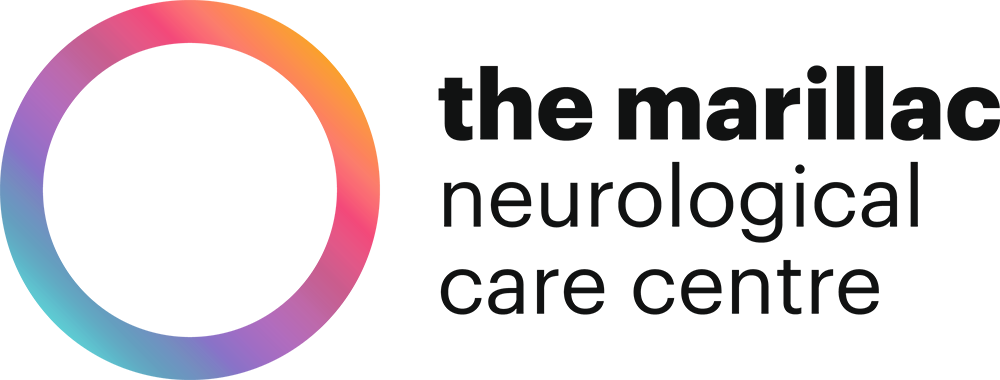 Application InstructionsThank you for considering job opportunities with the Marillac Neurological Care Centre. Please complete all applicable sections on this form to the best of your ability and return to recruitment@marillac.co.uk.Please feel free to contact us should you have any questions. Job Role:Where did you learn of this role?Surname:Forename/s:Title:Date of Birth (optional):Date of Birth (optional):National Insurance No. (UK):Tel No (Home):Tel No (Home):Email Address:Tel No (Mobile):Tel No (Mobile):Address:Postcode:Nationality:If you are not a British passport holder, or you do not have the permanent right to remain in the UK, you will require a work permit. If you are not a British passport holder, or you do not have the permanent right to remain in the UK, you will require a work permit. If you are not a British passport holder, or you do not have the permanent right to remain in the UK, you will require a work permit. Please complete questions 16-18 if you are NOT a British Passport Holder:Please complete questions 16-18 if you are NOT a British Passport Holder:Please complete questions 16-18 if you are NOT a British Passport Holder:Please complete questions 16-18 if you are NOT a British Passport Holder:Please complete questions 16-18 if you are NOT a British Passport Holder:16. Do you have a current work permit to be employed in the UK?16. Do you have a current work permit to be employed in the UK?16. Do you have a current work permit to be employed in the UK? Yes No Yes No17. If you already have a UK work permit, when does it expire?17. If you already have a UK work permit, when does it expire?17. If you already have a UK work permit, when does it expire?18. Do you have your IELTs (International English Language Testing System) qualification?(Eligibility for Tier 2 sponsorship requires IELTs as well as, having the relevant and necessary qualifications for a ‘skilled worker visa’)18. Do you have your IELTs (International English Language Testing System) qualification?(Eligibility for Tier 2 sponsorship requires IELTs as well as, having the relevant and necessary qualifications for a ‘skilled worker visa’)18. Do you have your IELTs (International English Language Testing System) qualification?(Eligibility for Tier 2 sponsorship requires IELTs as well as, having the relevant and necessary qualifications for a ‘skilled worker visa’) Yes Awaiting Results/Test is booked No Yes Awaiting Results/Test is booked NoPreferred Type of Employment: Full Time       Part Time       Bank       Flexible HoursDay or Night Shifts? Days               Nights Comments regarding availability ie. total hours looking for (Maximum 37.5 hours per week)Include in this section all relevant qualifications. Please also mention anything you are currently studying for.Include in this section all relevant qualifications. Please also mention anything you are currently studying for.Include in this section all relevant qualifications. Please also mention anything you are currently studying for.Include in this section all relevant qualifications. Please also mention anything you are currently studying for.Subject/QualificationPlace of StudyGrade/ResultYear/sInclude in this section any relevant training courses that you have attended or details of courses that you are currently undertaking.Include in this section any relevant training courses that you have attended or details of courses that you are currently undertaking.Include in this section any relevant training courses that you have attended or details of courses that you are currently undertaking.Include in this section any relevant training courses that you have attended or details of courses that you are currently undertaking.Subject/QualificationPlace of StudyGrade/ResultYear/sIf you are registered to a Professional Body ie. NMC/HCPC then please enter the relevant details below.If you are registered to a Professional Body ie. NMC/HCPC then please enter the relevant details below.If you are registered to a Professional Body ie. NMC/HCPC then please enter the relevant details below.If you are registered to a Professional Body ie. NMC/HCPC then please enter the relevant details below.If you are registered to a Professional Body ie. NMC/HCPC then please enter the relevant details below.Professional BodyMembership or Registration TypeMembership/Registration/PINMembership/Registration/PINExpiry/Renewal DateIf you are applying for a post that requires professional registration, you are required to provide the following information:If you are applying for a post that requires professional registration, you are required to provide the following information:If you are applying for a post that requires professional registration, you are required to provide the following information:If you are applying for a post that requires professional registration, you are required to provide the following information:If you are applying for a post that requires professional registration, you are required to provide the following information:Are you currently the subject of a fitness to practice investigation or proceedings by a licencing or regulatory body in the UK or in any other country? Are you currently the subject of a fitness to practice investigation or proceedings by a licencing or regulatory body in the UK or in any other country? Are you currently the subject of a fitness to practice investigation or proceedings by a licencing or regulatory body in the UK or in any other country?   Yes          No  Yes          NoHave you been removed from the register or have conditions been made on your registration by a fitness to practice committee or the licencing or regulatory body in the UK or in any other country?Have you been removed from the register or have conditions been made on your registration by a fitness to practice committee or the licencing or regulatory body in the UK or in any other country?Have you been removed from the register or have conditions been made on your registration by a fitness to practice committee or the licencing or regulatory body in the UK or in any other country?  Yes          No  Yes          NoEmployer NameJob TitleType of BusinessType of BusinessAddressStart DateEnd Date (if applicable)Salary/GradeNotice PeriodLine Manager (Job Title and Name)Company TelephoneCompany Email:Please outline your duties and responsibilities:Please outline your duties and responsibilities:Please outline your duties and responsibilities:Please outline your duties and responsibilities:Please outline your duties and responsibilities:Reason for leaving (if applicable):Reason for leaving (if applicable):Reason for leaving (if applicable):Reason for leaving (if applicable):Reason for leaving (if applicable):Employment DatesEmployment DatesEmployers Full Contact DetailsYour position heldStart dateEnd date1. Company Name2. Company Address3. Telephone number4. Company email5. Name of Line ManagerJob TitleHow many hours per week?Type of contract (Perm/Fixed/Temp/Bank/Volunteering)Brief summary of duties and responsibilitiesReason for leavingIf selected for interview, do you require any special arrangements to be made? Yes       NoIf “yes”, please give brief details:If you are related to an employee of the Marillac Neurological Care Centre or have a relationship with an employee of the Marillac Neurological Care Centre, please state their name and your relationship:Referee 1Referee 1Referee 2Referee 2Title:Title:Full Name:Full Name:Job Title:Job Title:Organisation:Organisation;Address:Address:Email address:Email address:Tel. No:Tel. No:I declare that the information given in this application is true and complete. I understand that if I have given any misleading information on this form or made any omissions, this will be sufficient grounds for terminating my employment.I declare that the information given in this application is true and complete. I understand that if I have given any misleading information on this form or made any omissions, this will be sufficient grounds for terminating my employment.I declare that the information given in this application is true and complete. I understand that if I have given any misleading information on this form or made any omissions, this will be sufficient grounds for terminating my employment.I declare that the information given in this application is true and complete. I understand that if I have given any misleading information on this form or made any omissions, this will be sufficient grounds for terminating my employment.Signature:Date:Name (Printed):The information provided by you on this form as an applicant will be stored on either paper records or a computer system in accordance with the Data Protection Act (2018) and will be processed solely in connection with recruitment. The information provided by you on this form as an applicant will be stored on either paper records or a computer system in accordance with the Data Protection Act (2018) and will be processed solely in connection with recruitment. The information provided by you on this form as an applicant will be stored on either paper records or a computer system in accordance with the Data Protection Act (2018) and will be processed solely in connection with recruitment. The information provided by you on this form as an applicant will be stored on either paper records or a computer system in accordance with the Data Protection Act (2018) and will be processed solely in connection with recruitment. 